1Q: Three Stripes Up/Three Stripes Down a Star and a Wreath   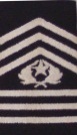 Cadet/Command Sergeant Major (C/CSM)2Q: Two Diamonds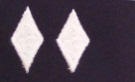 Cadet/Lieutenant Colonel (C/LTC)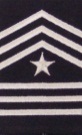 3Q: Three Stripes Up/Three Stripes Down and a StarCadet/Sergeant Major (C/SGM)4Q: Two Disks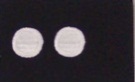 Cadet/First Lieutenant (C/1LT)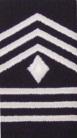 5Q: Three Stripes Up/ Three Stripes Down and a DiamondCadet/First Sergeant (C/1SG)6Q: Three Stripes Up/Three Stripes Down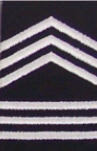 Cadet/Master Sergeant C/(MSG)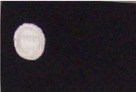 7Q: One DiskCadet/Second Lieutenant (C/2LT)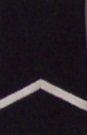 8Q: One Stripe UpCadet/Private (C/PV2)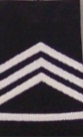 9Q: Three Stripes UP/One Stripe DownCadet/Staff Sergeant (C/SSG)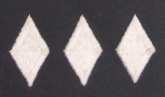 10Q: Three DiamondsCadet/Colonel (C/COL)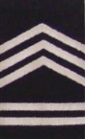 11Q: Three Stripes Up/Two Stripes DownCadet/Sergeant First Class (C/SFC)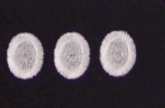 12Q: Three DisksCadet/Captain (C/CPT)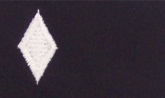 13Q: One DiamondCadet/Major (C/MAJ)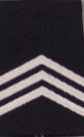 14Q: Three Stripes UpCadet/Sergeant (C/SGT)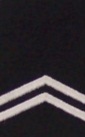 15Q: Two Stripes UpCadet/Corporal (C/CPL)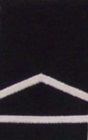 16Q: One Stripe Up/One Stripe DownCadet/Private First Class (C/PFC)17Q: What color t-shirt is worn with the class A or B uniform?  White18Q: Senior Army Instructor (SAI) JHHS  LTC Burton19Q: What color t-shirt is worn with the ACU uniform?  Sand/Tan20Q: What color socks are worn with the class A or B uniform?  Black21Q: What type of shirt is worn under the Army blue coat?  AG 510 long or short sleeve shirt22Q: The black necktie/ neck tab is optional when wearing what type of uniform? CLASS B when in short sleeve shirt.23Q: Director of Army Instruction (DAI) MISD   LTC Jochum24Q: What uniform is worn during ceremonies and social functions? CLASS A or B25Q: What uniform is worn at summer camps and for participation on special teams?   ACU or ARMY COMBAT UNIIFORM26Q: What insignia do cadet officers wear on the beret? Grade or rank insignia  27Q: What insignia do enlisted cadets wear on the beret?  ROTC insignia28Q: Army Instructors (AIs) JHHS:  SFC BAZAN and SFC TUBBS                                29Q: How is the insignia grade (or rank) worn on the beret?A: Centered on the flash30Q: Where is the Honor Unit insignia worn?A: Males- 1/4 inch above right pocket centeredA: Females- 1/4 inch above nameplate centered31Q: How are ribbons positioned on the class a uniform?A: Males- 1/8 inch above left pocket centeredA: Females- left side 1 to 2 inches above top button centered32Q: Can a male cadet wear earrings in uniform?  NO33Q: What color nails must females wear in uniform? Neutral, Natural, Clear, or White French Tip34Q: How often must a uniform is worn by cadets?  At least once a week.35Q: What size earrings can female cadets wear in uniform?  A: Small spherical earrings not to exceed¼ inch in diameter36Q: How should the name plate be worn on the uniform?A: Males-Centered on right pocket between the top of pocket and the top of the buttonA: Females- Right side 1 to 2 inches above top button centered37Q: What regulation covers the wear of the uniform?  AR 670-1 and CCR 145-238Q: How are shoulder board ranks worn?A: Officers-the narrow end toward the collar and the flat end toward the shoulderA: Enlisted-the pointed chevron toward the collar39Q: Are shoulder boards authorized for wear with the class B uniform?    YES40Q: What does ACU stand for? ARMY COMBAT UNIFORM41Q: What does ASU stand for?  ARMY SERVICE UNIFORM	42Q: How is the Corp Insignia (Collar Brass) worn on the uniform?A: Males: 1 inch from the notch, centered and parallel with the collarA: Females: 5/8 of an inch from the notch centered and parallel with the collar	The Junior ROTC Cadet CreedI am an Army Junior ROTC Cadet.I will always conduct myself to bring credit to my family, country, school and the Corps of Cadets. I am loyal and patriotic.  I am the future of the United States of America.I do not lie, cheat or steal and will always beAccountable for my actions and deeds.I will always practice good citizenship and patriotism.I will work hard to improve my mind and strengthen my body.I will seek the mantle of leadership and stand preparedTo uphold the Constitution and the American way of life.May God grant me the strength to always live by this Creed.